					68/70843503/2022DĚTSKÝ  DOMOV  a  ŠKOLNÍ JÍDELNA   Benešov, Racek 1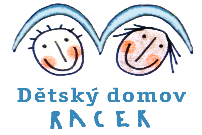 tel., fax.: 317 721 662          tel.: 317 729 075         e-mail: racek@cbox.cz								PaedDr. Alena Vrtišková								xxxxxxxxxxxx								257 41 Týnec nad Sázavou								IČO: 16583744							------------------------------------------------Věc:  objednávka čistících a hygienických prostředkůObjednáváme níže uvedené zboží:savo 1l						150 ks		á 51,5 Kč	7725,00 Kčkapesníčky papírové do kapsy			240 ks		á 25,50 Kč	6120,00 Kčsáčky do koše 60 l				40 ks		á 36,30	Kč	1452,00 Kčindulona modrá				21  ks		á  62,00 Kč	1302,00 Kčindulona měsíčková				12 ks		á 62,00 Kč	744,00 Kčindulona olivová				12 ks		á 60,5 Kč	726,00 Kčhadr na podlahu				20 ks		á 28,7 Kč	574,00 Kčhadr na nádobí mix barev			20 ks		á 17,00 Kč          340,00 Kčhoubičky na nádobí				6 balení	á 29,50 Kč	177,00 Kčdětská zubní pasta				108 ks		á 50,00 Kč	5400,00 Kčzubní pasta					72 ks		á 46,80	Kč	3369,60 Kčubrousky gastro bílé				10 ks		á 101,70 Kč	1017,00 Kčajax						60 ks		á 58,60 Kč	3516,00 Kčzubní kartáček					144 ks		á 21,80 Kč	3139,2 Kčzubní kartáček dětský				60 ks		á 22,90 Kč	1374,00 Kčkapesníky kosmetické				800 ks		á 29,50 Kč	23600,00 Kčdestilovaná voda				12 ks		á 16,60 Kč	199,20 Kčvatové tyčinky 					20 ks		á 25,40 Kč	508,00 Kčhygienické vložky				48 ks		á 40,90 Kč	1963,20 Kčsáčky do koše – pytle velké			20 ks		á 144,00 Kč	2880,00 Kčwc souprava					5 ks		á 71,40 Kč		357,00 Kčdomestos                                        		36 ks          	á 53,20 Kč		1915,20 Kčchńapka					4 ks		á 40,70 KČ		162,80 Kčindulona červená				12 ks		á 74,00 Kč		888,00 Kčjar						36 ks		á 63,00 Kč		2268,00 Kčpronto proti prachu				12 ks		á 136,00 Kč		1632,00 Kčrukavice gumové M ,L				10 ks		á 38,25 Kč		382,50 Kčrukavice jednorázové				  6 ks		á 146,40 Kč		878,40 Kčzubní pasta					84 ks		á 36,30	Kč		3049,20 Kčreal						18 ks		á 42,60	Kč		766,8 KčCena bez DPH								64.814,96 KčDPH 21%									13.611,14 KčCena za objednávku celkem s DPH					78.426,10 KčCeny mohou v haléřích kolísat. Celková cena za objednávku nepřesáhne 78.500,- Kč s DPH.Výše objednané zboží nám přivezte v nejkratším možném termínu.Vyřizuje:  xxxxxxxxxxxxxelena Maršíková             xxxxxxxxxxxxxxxxxxRacek 14.06.2022Mgr. Hana Urbanová                                                                                                                               ředitelka